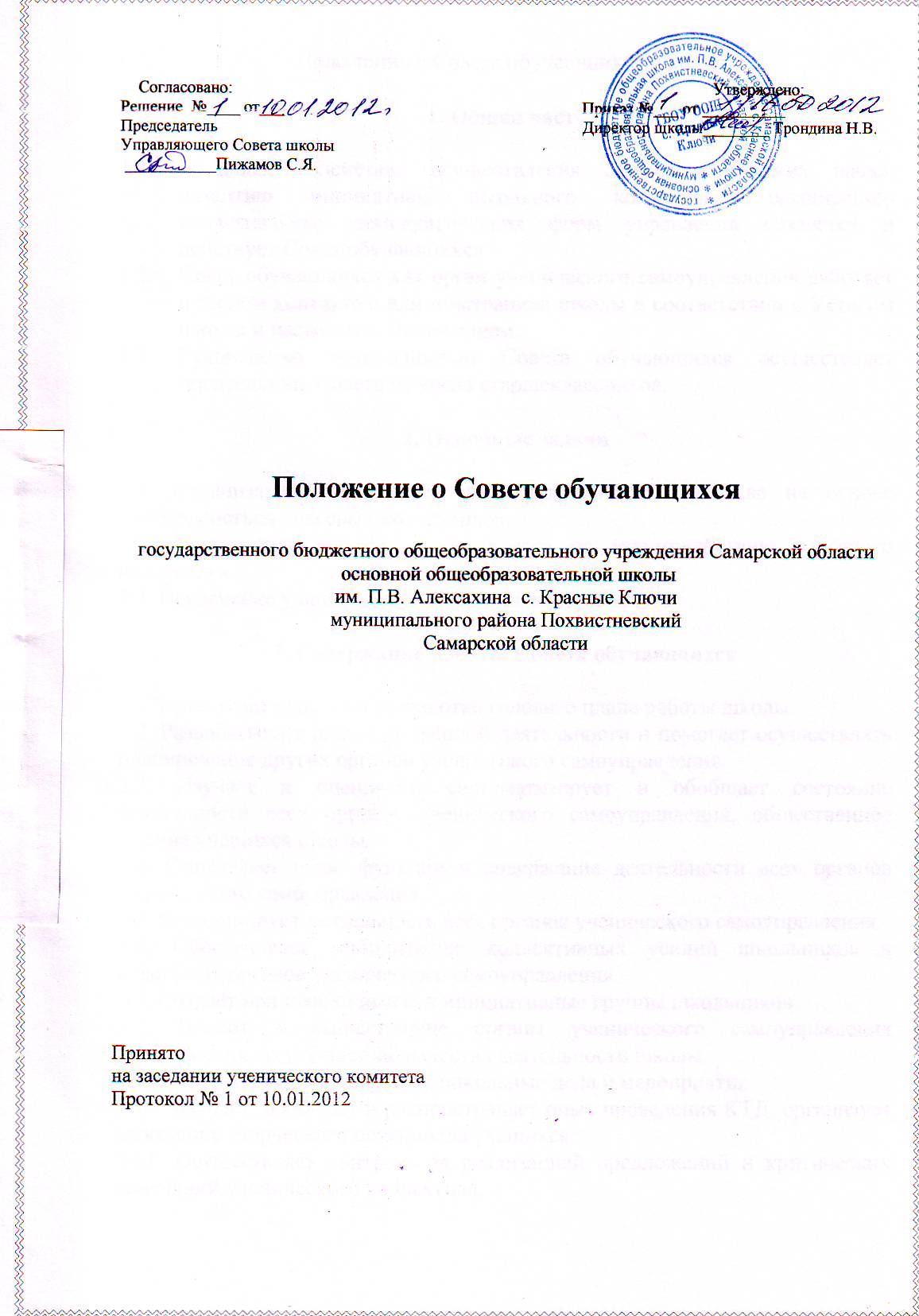 Положение о совете обучающихся 1. Общее положение1.1. Совет обучающихся является постоянно действующим координационно-совещательным органом, представляющим интересы учеников школы;1.2. Деятельность совета обучающихся основывается на принципах свободного коллективного обсуждения вопросов и реализации решений, принятых на собраниях совета;1.3. Собрания совета обучающихся проводятся гласно и открыто.2. Структура совета обучающихся2.1. В общешкольный совет входят активы 7-9-х классов.2.2. При совете обучающихся находится малый совет, который состоит из активов 5-6-х классов. 2.3.Основу совета обучающихся составляет классное самоуправление (советы классов), которое состоит из:- службы организации учебного процесса (староста, заместитель старосты, консультанты по отдельным предметам и др.);- службы организации воспитательного процесса (председатель совета класса, зам.старосты, группа организаторов, постоянная творческая группа и временная творческая группа, которая создается для участия в школьных массовых мероприятиях).2.4. Высшим органом школьного самоуправления является совет обучающихся – коллективный орган ученического самоуправления, в который входят:- председатель совета от каждого класса;- представитель из постоянной творческой группы класса;- представитель от группы организаторов.Совет обучающихся:- собирается по мере необходимости, но не реже одного раза в месяц;- принимает решения по всем вопросам деятельности школьного соуправления простым большинством голосов;- определяет содержание и формы деятельности классного и общешкольногосамоуправления;- заслушивает информацию о выполнении решений районной Молодежной организации 3. Организация деятельности3.1. Деятельность органов самоуправления охватывает все сферы урочной и внеурочной деятельности и жизни обучающихся:- поддержание порядка и дисциплины в школе;- организация внеклассной и внешкольной деятельности.3.2. Периодически, не реже одного раза в полугодие, классные органы самоуправления отчитываются и частично обновляются с тем, чтобы каждый ученик за годы пребывания в школе поработал в разных органах школьного самоуправления.3.3. Собрания совета 7-11-х и 5-6-х проводятся не реже 1 раза в 2 недели.3.4. Связь районной Молодежной организации с советом старшеклассников осуществляется через делегатов, избираемых из совета на год.4. Права и обязанности 4.1. Органы классного ученического самоуправления обладают реальными правами и несут реальную ответственность за свою работу.4.2. Любой представитель совета обучающихся имеет право:- на уважение своей чести и достоинства, обращение в случае конфликтной ситуации в органы классного, школьного самоуправления;- выражать и отстаивать личные интересы и интересы своих классов, иметь от совета обучающихся защиту и поддержку;- на участие в управлении школьными делами;- открыто и корректно выражать свое мнение, критиковать действия органов классного, школьного самоуправления, высказывать свои предложения для рассмотрения их в дальнейшем на собрании совета обучающихся.4.3. Члены совета обучающихся обязаны:- показывать пример в учебе, труде, беречь школьную собственность, соблюдать учебную и трудовую дисциплину, нормы поведения;- заботиться об авторитете своего класса, школы;- выполнять Устав школы, распоряжения администрации школы, решения совета обучающихся.